Poznajemy wielkiego kompozytoraFRYDERYKA CHOPINA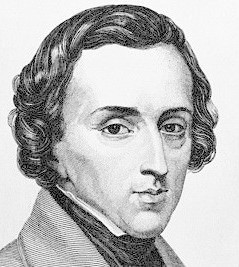 1. Przeczytaj ze zrozumieniem tekst. FRYDERYK CHOPIN ur. się w 1810r. w Żelazowej Woli, niedaleko Warszawy.Ojciec – jego z pochodzenia Francuz był profesorem w Liceum Warszawskim; nauczał  literaturę jęz. francuskiego.Matka – POLKA , mieszkała w Żelazowej Woli u krewnych. Pomagała im             w zarządzaniu posiadłością.Rodzeństwo – Fryderyk miał trzy siostry. Starszą – Ludwikę, młodsze – Izabelę       i Emilię.    W kilka miesięcy po narodzinach Fryderyka cała rodzina przeprowadziła się do Warszawy. Pierwszych lekcji gry na fortepianie udzielała mu starsza siostra Ludwika. Edukacją muzyczną tego utalentowanego chłopca zajęła się matka. Jako   6 – letnie dziecko uczył się systematycznie gry na fortepianie pod opieką nauczyciela Wojciecha Żywnego. W rok później mały Fryderyk ukazał swój pierwszy utwór: Polonez g – moll, następnie większy już to Rondo c – moll opus 1. Bardzo szybko zaczęły rozchodzić się wieści o młodym muzyku.    Studia ukończył w Warszawskiej Szkole Głównej Muzyki – jako kompozytor.Grywał na przyjęciach w domu, występach dobroczynnych, koncertach. Chopin prowadził dość ruchliwy tryb życia. Bardzo dużo podróżował za granicę naszego kraju( m. in. do Berlina, Wiednia, Paryża), gdzie koncertował i tworzył swoje nowe utwory. Taki tryb życia, stresy, sprawiły iż zaczął chorować na gruźlicę (jak na owe czasy choroba nieuleczalna).  Fryderyk wraz z rodzicami bardzo często bywał w Żelazowej Woli. Tam też po raz pierwszy zetknął się z wsią. Aby bardziej poznać muzykę i zwyczaje wiejskie, wakacje spędzał na słuchaniu przyśpiewek, piosenek, zapamiętywał melodie oberków, mazurków, kujawiaków. Przysłuchiwał się przyrodzie: szumu wiatru, śpiewu ptaków, płynącym potokom czy rechot żab, po czym siadał w ciszy               i komponował swoje dzieła. Jego dzieła to: ballady, sonaty, walce, mazurki, polonezy, fantazje, scherza.  Po wyjeździe do Wiednia w 1830r. Chopin dowiedział się iż w Warszawie wybuchło powstanie. Chciał natychmiast wracać do Ojczyzny. Jednak było to niemożliwe.   W roku 1831 pojechał do Paryża – Francja, gdzie spotkał się z wybitnymi polskimi artystami, politykami i uczonymi. Tęsknota do kraju, przygnębienie            i rozłąka z ukochaną dziewczyną coraz bardziej pogorszyła stan zdrowia muzyka.17 października 1849r. Chopin umiera na gruźlicę mając zaledwie 39 lat.Został pochowany we Francji. Ostatnią wolą Polaka było to, aby jego serce przewieziono do Warszawy. Po 29 latach w 1878r. rodzina Chopina przekazała narodowi polskiemu urnę z sercem Fryderyka Chopina. Spoczywa ono w kościele św. Krzyża w Warszawie.      Minęły lata od śmierci słynnego Polaka, kompozytora, a jego muzyka urzeka słuchaczy i ciągle przybywa jej miłośników na całym świecie. I tak narodziła się impreza, której po dziś dzień jesteśmy świadkami. Od 1927r. trwa Międzynarodowy konkurs im. Fryderyka Chopina, który odbywa się  co 5 lat w Warszawie.Natomiast słowa słynnego pisarza Cypriana Kamila Norwida zna każdy patriota, Polak :„ RODEM WARSZAWIANIN,SERCEM POLAK,TALENTEM ŚWIATA OBYWATEL”